SWIMMING WELLINGTON 
Application to sit Regional Technical Officials Examination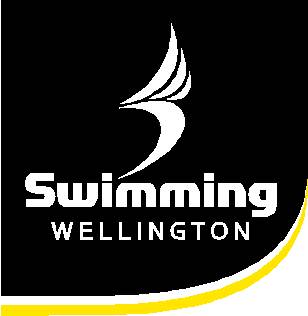 Examination requested (tick)*Important note for Inspector of Turns applicantsAfter a minimum of 5 sessions as a trainee, and prior to assessment, IOT trainees should complete the online IOT 
training course at nswtraining.swimming.org.au. On completion, the confirmation email from NSW Swimming must 
be forwarded to rtop@swimwn.co.nz. SWIMMING NEW ZEALAND - CODE OF CONDUCTThe following requirements must be met in regard to your conduct: Respect the rights, dignity and worth of others. Be fair, considerate and honest in all dealings with others. Be professional in, and accept responsibility for, your actions. Make a commitment to providing quality service and performance. Be aware of, and maintain an uncompromising adhesion to, standards, rules, regulations and policies. Operate within the Constitution, Regulations, Policies and Procedures of Swimming New Zealand and FINA. Abide by the Sports Anti-Doping Rules (as amended from time to time by Drug Free Sport New Zealand). Understand the possible consequences of breaching the Swimming New Zealand Code of Conduct. Immediately report any breaches of Swimming New Zealand members to the appropriate authority. Refrain from any form of abuse towards others. Refrain from any form of harassment towards others. Refrain from any form of discrimination towards others. Refrain from any form of victimisation towards others. Provide a safe environment for the conduct of the activity in accordance with relevant Swimming New Zealand policy. Show concern and caution towards others who may be sick or injured. Be a positive role model. To not provide comment to any media on behalf of Swimming New Zealand. To not speak to any media in a negative way regarding Swimming New Zealand. Never act in any way that may bring disrepute or disgrace to Swimming New Zealand members, its stakeholders and/or its sponsors, potential sponsors and/or partners. Swimming New Zealand expects all members, supporters, advisors, staff and associates of Swimming New Zealand to abide by the Code of Conduct and uphold the principles and values of the organisation and the Swimming New Zealand Member Protection Policy. Members should recognise that at all times they have a responsibility to a duty of care to all Swimming New Zealand members.SurnameFirst NamesClubEmailMentor (if applicable)Inspector or Turns*StarterJOSRefereeProposed date and venue 
(of exam)BY SIGNING THIS FORM, THE CANDIDATE AGREES TO ABIDE BY THE SNZ CODE OF CONDUCT (see over)BY SIGNING THIS FORM, THE CANDIDATE AGREES TO ABIDE BY THE SNZ CODE OF CONDUCT (see over)BY SIGNING THIS FORM, THE CANDIDATE AGREES TO ABIDE BY THE SNZ CODE OF CONDUCT (see over)BY SIGNING THIS FORM, THE CANDIDATE AGREES TO ABIDE BY THE SNZ CODE OF CONDUCT (see over)Signed by candidateDateCentre Assessor (if successful)DateIn addition a Technical Official will: Agree to abide by the Code of Conduct. Be consistent objective and courteous when making decisions. Not participate (or benefit from assisting others involved) in sports betting or gambling activity associated with swimming events and/or swimming results in which they are participating or have been directly involved in. Compliment and encourage all participants. Condemn unsporting behaviour and promote respect for all opponents. Emphasise the spirit of competition rather than the errors. Encourage and promote rule changes, which will make the participation more enjoyable. Be a good sport yourself. Keep up to date with the latest trends in officiating and the principles of growth and development of young people. Remember, you set an example. Your behavior and comments should be positive and supportive. Place the safety and welfare of the participants above all else. Give all your people a ‘fair go’ regardless of their gender, ability, cultural background or religion.In addition a Parent or Guardian will:Agree to abide by the Code of Conduct.Remember that children participate in sport for their enjoyment, not yours.Encourage children to participate, do not force them.Focus on the child’s efforts and performance rather than winning or losing.Encourage children always to compete according to the rules and to settle disagreements without resorting to hostility or violence.Never ridicule or yell at a child for making a mistake or losing a competition.Remember that children learn best by example.Support all efforts to remove verbal and physical abuse from sporting activities.Respect officials’ decisions and teach children to do likewise.Show appreciation for coaches, officials and administrators.